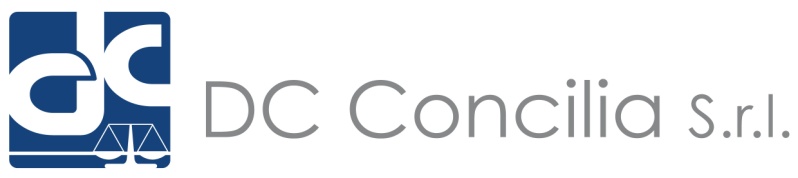 Spett.le DC Concilia S.r.l.Sede di _____________DICHIARAZIONE DI NON ADESIONE ALLA PROCEDURA DI MEDIAZIONE N. __/_____l__ sottoscritt __ (cognome) ____________________(nome) _____________________________________ nato/a a ___________________________ (___) in data ____________ C.F. _________________________ residente a _____________________ (cap______) Prov. (___) alla via/corso/piazza __________________tel._________________________   fax ____________________   e-mail __________________________convocato per la mediazione e l’incontro sopra indicati, davanti all’ Organismo DC Concilia S.r.l.; consapevole che della mancata partecipazione alla procedura il Mediatore incaricato darà atto a verbale e che, secondo l’ art. 8 co. 5°, del d.lgs. n. 28/2010, “dalla mancata partecipazione senza giustificato motivo al procedimento di mediazione il giudice può desumere argomenti di prova nel successivo giudizio, ai sensi dell’art. 116, secondo comma c.p.c.” ,DICHIARA CHE NON PARTECIPERA’alla procedura ed all’ incontro di mediazione sopra indicati per i seguenti motivi:________________________________________________________________________________________________________________________________________________________________________________________________________________________________________________________________________Si allega:copia del documento di identità codice fiscale               luogo_____________________ , data_________Firma_________________